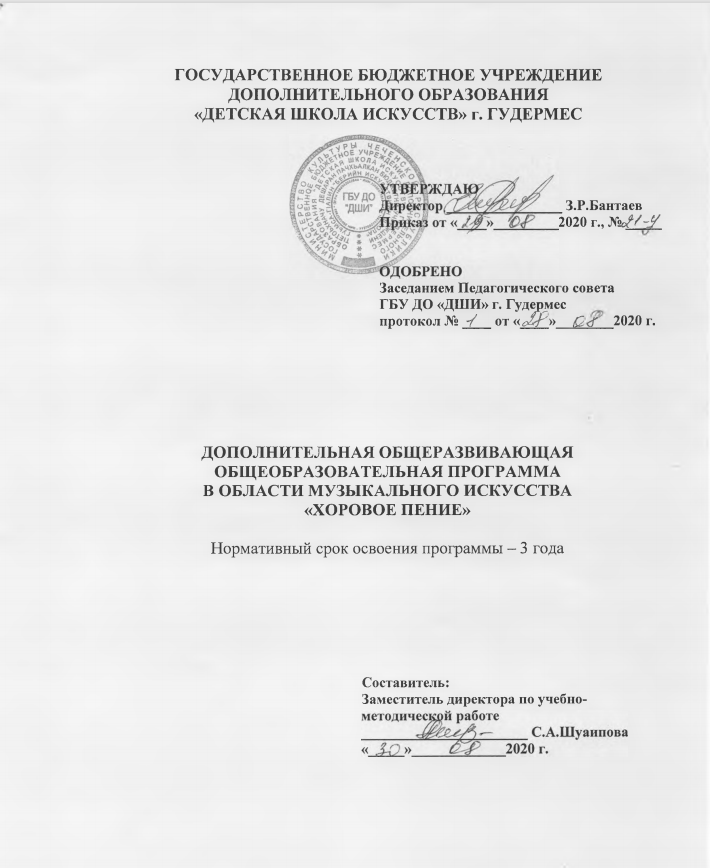 СТРУКТУРА дополнительной общеразвивающей общеобразовательной программы в области музыкального искусства"Хоровое пение"Пояснительная запискаДополнительная общеразвивающая общеобразовательная программа в области музыкального искусства "Хоровое пение" (далее – программа "Хоровое пение") разработана в соответствии с Федеральным законом "Об образовании в Российской Федерации" от 29 декабря 2012 г. № 273-ФЗ и письмом Министерства культуры Российской Федерации от 21 ноября 2013 г. № 191-01-39/06-ГИ. Программа "Хоровое пение" определяет содержание и организацию образовательного процесса по направлению "Хоровое пение" В ГБУ ДО «Детская школа искусств» г. Гудермес данная программа регулирует порядок приёма и отбора кандидатов на обучение по специальности "Хоровое пение", критерии оценки при проведении промежуточной и итоговой аттестации, требования к материально-технической базе, методическому сопровождению образовательного процесса, и ориентирована на творческое, эстетическое, духовно-нравственное развитие обучающегося.Программа "Хоровое пение" учитывает возрастные и индивидуальные особенности обучающихся и направлена на:создание	условий	для	художественного	образования,	эстетического воспитания, духовно-нравственного развития детей;приобретение детьми знаний, умений и навыков в области хорового пения;приобретение детьми опыта творческой деятельности;овладение детьми духовными и культурными ценностями народов мира;С целью обеспечения доступности, открытости и привлекательности образования для обучающихся, их родителей (законных представителей) и всего общества; а также, с целью духовно-нравственного развития, эстетического воспитания и художественного становления личности в ГБУ ДО «ДШИ» г. Гудермес создана комфортная развивающая образовательная среда, обеспечивающая возможность:организации творческой деятельности обучающихся путем проведения творческих мероприятий (конкурсов, фестивалей, мастер-классов, олимпиад, концертов, творческих вечеров, театрализованных представлений и др.);посещений обучающимися учреждений культуры (филармоний, выставочных залов, театров, музеев и др.);творческой и культурно-просветительской деятельности совместно с другими школами искусств;эффективной самостоятельной работы обучающихся при поддержке педагогических работников и родителей (законных представителей) обучающихся;построения содержания программы "Хоровое пение" с учетом индивидуального развития детей, а также тех или иных особенностей города Москвы;Программа "Хоровое пение" ориентирована на:воспитание и развитие у обучающихся личностных качеств, позволяющих уважать и принимать духовные и культурные ценности разных народов;формирование	у	обучающихся	эстетических	взглядов,	нравственных установок и потребности общения с духовными ценностями;формирование у обучающихся умения самостоятельно воспринимать и оценивать культурные ценности;воспитание детей в творческой атмосфере, обстановке доброжелательности, эмоционально-нравственной отзывчивости.В соответствии с Положением о приёме на обучение в ГБУ ДО «ДШИ» г.Гудермес по программе "Хоровое пение" в первый класс принимаются дети в возрасте от 6 лет 6 месяцев до 17 лет включительно.Срок освоения программы "Хоровое пение" составляет 3 года.Учебный план программы "Хоровое пение" предусматривает следующие предметные области:учебные	предметы	исполнительской	или	художественно-творческой подготовки;учебные предметы историко-теоретической подготовки;контрольные мероприятия.Общий объем аудиторной учебной нагрузки программы "Хоровое пение" со сроком обучения 3 года составляет 510 часов.Объем общей максимальной учебной нагрузки на одного обучающегося составляет 5 часов в неделю, аудиторная учебная нагрузка по всем учебным предметам (без учета времени, предусмотренного учебным планом зачеты и экзамены, а также участия обучающихся в творческих и культурно-просветительских мероприятиях ГБУ ДО «ДШИ» г.Гудермес). Внеаудиторная работа используется на выполнение домашнего задания обучающимися, контролируемого преподавателем и обеспечиваемого учебниками, учебно-методическими и нотными изданиями, хрестоматиями, клавирами, конспектами лекций, аудио- и видеоматериалами в соответствии с программными требованиями по каждому учебному предмету; а также на посещение учреждений культуры (филармоний, театров, концертных залов, музеев и др.), участие обучающихся в творческих мероприятиях и просветительской деятельности ГБУ ДО «ДШИ» г.Гудермес. Внеаудиторная (самостоятельная) работа обучающихся сопровождается методическим обеспечением и обоснованием времени, затрачиваемого на ее выполнение по каждому учебному предмету.Продолжительность учебных занятий в 1-3 классах составляет 34 недели. В течение учебного года предусматриваются каникулы в объеме не менее 4 недель. Летние каникулы устанавливаются в объеме 13 недель. Осенние, зимние, весенние каникулы проводятся в сроки, установленные при реализации основных образовательных программ начального общего и основного общего образования.Реализация программы "Хоровое пение" обеспечивается доступом каждого обучающегося к библиотечному фонду и фондам аудио- и видеозаписей. Библиотечный фонд ГБУ ДО «ДШИ» г. Гудермес укомплектован печатными и электронными изданиями основной и дополнительной учебной и учебно-методической литературы по всем учебным предметам, а также изданиями музыкальных произведений, специальными хрестоматийными изданиями, партитурами, клавирами оперных, хоровых и оркестровых произведений в объеме, соответствующем требованиям программы "Хоровое пение". Во время самостоятельной работы обучающиеся могут быть обеспечены доступом к сети Интернет.Реализация программы "Хоровое пение" обеспечивается педагогическими работниками, имеющими среднее профессиональное или высшее профессиональное образование, соответствующее профилю преподаваемого учебного предмета. Доля преподавателей, имеющих высшее профессиональное образование, составляет 100% от общего числа преподавателей, обеспечивающих образовательный процесс по данной общеобразовательной программе.Учебный год для педагогических работников составляет 44 недели, из которых 33- 34 недели - реализация аудиторных занятий, 2-3 недели - проведение консультаций и экзаменов, в остальное время деятельность педагогических работников направлена на методическую, творческую, культурно-просветительскую работу, а также освоение дополнительных профессиональных образовательных программ.С целью повышения уровня образования педагогических работников, а также преемственности и передачи методик обучения, преподавателями ведётся методическая работа в определённой форме и по следующему графику:При реализации программы "Хоровое пение" планируется работа концертмейстеров с учетом сложившихся традиций и методической целесообразности:по учебному предмету "Хор" не менее 80% учебного времени.Материально-технические условия реализации программы "Хоровое пение" обеспечивают возможность достижения обучающимися результатов. Материально- техническая база ГБУ ДО «ДШИ» г.Гудермес соответствует санитарным и противопожарным нормам, нормам охраны труда. ГБУ ДО «ДШИ» г.Гудермес соблюдает своевременные сроки текущего и капитального ремонта учебных помещений.Учебные аудитории для индивидуальных занятий имеют площадь не менее 6 кв. м. Учебные аудитории, предназначенные для реализации учебных предметов "Сольфеджио", "Слушание музыки" оснащены роялями, звукотехническим оборудованием, учебной мебелью (досками, столами, стульями, стеллажами, шкафами) и оформлены наглядными пособиями. Освоение обучающимися программы "Хоровое пение" завершается итоговой аттестацией обучающихся, проводимой образовательным учреждением.Планируемые результаты освоения обучающимися общеобразовательной программыРезультатом	освоения	программы	"Хоровое	пение"	является	приобретение  обучающимися следующих знаний, умений и навыков:в области музыкального исполнительства: хорового:знания музыкальной терминологии;умения исполнять музыкальные произведения в составах хорового и вокального коллективов;умения	создавать	художественный	образ	при	исполнении	музыкального произведения;навыков публичных выступлений;инструментального:знания	характерных	особенностей	музыкальных	жанров	и	основных стилистических направлений;знания музыкальной терминологии;умения исполнять музыкальные произведения на фортепиано;умения создавать художественный образ при исполнении на фортепиано музыкального произведения;умения самостоятельно преодолевать технические трудности при разучивании несложного музыкального произведения;навыков подбора по слуху музыкальных произведений;навыков публичных выступлений.в области теории и истории музыки:первичные знания музыкальной грамоты;умения использовать полученные теоретические знания при вокально-хоровом исполнительстве и исполнительстве музыкальных произведений на инструменте;умения осмысливать музыкальные произведения и события путем изложения в письменной форме, в форме ведения бесед, дискуссий;навыков восприятия музыкальных произведений различных стилей и жанров;навыков вокального исполнения музыкального текста, в том числе путём группового (ансамблевого) и индивидуального сольфеджирования, пения с листа.Результаты освоения программы "Хоровое пение" по учебным предметам должны отражать:Хор:наличие у обучающегося интереса к музыкальному искусству, хоровому исполнительству;знание профессиональной терминологии;умение передавать авторский замысел музыкального произведения с помощью органического сочетания слова и музыки;Фортепиано:знание инструментальных и художественных особенностей и возможностей фортепиано;воспитание у обучающегося интереса к восприятию музыкального искусства, самостоятельному музыкальному исполнительству;сформированный комплекс исполнительских знаний, умений и навыков, позволяющий использовать многообразные возможности фортепиано для достижения наиболее убедительной интерпретации авторского текста, самостоятельно накапливать репертуар из музыкальных произведений различных эпох, стилей, направлений, жанров и форм;знание в соответствии с программными требованиями фортепианного репертуара, включающего произведения разных стилей и жанров (полифонические	произведения,	сонаты,	концерты,	пьесы,	этюды, инструментальные миниатюры);знание профессиональной терминологии;навыки по воспитанию слухового контроля, умению управлять процессом исполнения музыкального произведения.Сольфеджио:знание профессиональной музыкальной терминологии;умение сольфеджировать одноголосные музыкальные примеры, анализировать интервальные цепочки;вокально-интонационные навыки;умение осуществлять анализ элементов музыкального языка;Слушание музыки:наличие первоначальных знаний о музыке, как виде искусства, ее основных составляющих, в том числе о музыкальных инструментах, исполнительских коллективах (хоровых, оркестровых), основных жанрах;способность проявлять эмоциональное сопереживание в процессе восприятия музыкального произведения;умение проанализировать и рассказать о своем впечатлении от прослушанного музыкального произведения, провести ассоциативные связи с фактами своего жизненного опыта или произведениями других видов искусств.III. Учебный планпо дополнительной общеразвивающей общеобразовательной программев области музыкального искусства «Хоровое пение» Срок обучения 3 года Возраст поступающих 6-17 лет  Примечания:           количественный состав групп по сольфеджио, музыкальной литературе в среднем 10 -15 человек, по хору –  от 11 человек; (2 класс – 2 группы; 3 класс – 2 группы)         Кроме преподавательских часов, указанных в учебном плане, предусмотрены:  -  преподавательские часы для проведения сводных занятий хора из расчета 1 час в неделю; -  концертмейстерские часы для проведения сводных занятий хора из расчета 1 час в неделю; IV.График образовательного процессаГрафик образовательного процесса на 3 года обученияОбозначения: Аудиторные занятия	Резерв учебного времени	Промежуточная аттестацияИтоговая аттестация	Каникулярный периодV.Оценка	качества	реализации	общеобразовательной программыОценка качества реализации программы "Хоровое пение" в ГБУ ДО «ДШИ» г. Гудермес включает в себя текущий контроль успеваемости, промежуточную и итоговую аттестацию обучающихся.Содержание промежуточной аттестации и условия ее проведения разрабатываются ГБУ ДО «ДШИ» г.Гудермес самостоятельно.Текущий контроль успеваемости обучающихся проводится в счет аудиторного времени, предусмотренного на учебный предмет. Текущий контроль направлен на поддержание учебной дисциплины, выявление отношения к предмету, на ответственную организацию домашних занятий, имеет воспитательные цели, может носить стимулирующий характер. Текущий контроль осуществляется регулярно преподавателем, оценки выставляются в журнал и дневник обучающегося. В них учитываются: отношение ребенка к занятиям, его старания и прилежность; качество выполнения предложенных заданий; инициативность и проявление самостоятельности как на уроке, так и во время домашней работы; темпы продвижения. На основании результатов текущего контроля выводятся четверные оценки. В качестве видов текущего контроля успеваемости используются академические концерты, прослушивания, контрольные работы, технические зачеты, устные опросы, письменные работы, тестирование, а также контрольный урок, который проводится преподавателем, ведущим предмет без присутствия комиссии.Промежуточная аттестация определяет успешность развития обучающегося и степень освоения им учебных задач в конце каждого полугодия учебного года. Промежуточная аттестация проводится в форме контрольных уроков, зачётов и экзаменов, которые могут проходить в виде исполнения концертных программ, письменных работ и устных опросов. Контрольные уроки и зачёты в рамках промежуточной аттестации проводятся на завершающих полугодие учебного года учебных занятиях в счёт аудиторного времени, предусмотренного на учебный предмет. Экзамены проводятся за пределами времени аудиторных учебных занятий в конце учебного года. По окончании полугодий учебного года оценки выставляются по каждому учебному предмету. В процессе промежуточной аттестации обучающихся в учебном году установлено не более двух экзаменов .На каждую промежуточную (экзаменационную) аттестацию составляется утверждаемое директором ГБУ ДО «ДШИ» г.Гудермес расписание экзаменов, которое доводится до сведения обучающихся и педагогических работников не менее чем за две недели до начала проведения промежуточной (экзаменационной) аттестации. К экзамену допускаются обучающиеся, полностью выполнившие все учебные задания по учебным предметам, реализуемым в соответствующем учебном году. Экзаменационные материалы и репертуарный перечень составляются на основе программы учебного предмета и охватывают ее наиболее актуальные разделы, темы.Для аттестации обучающихся на соответствие их персональных достижений поэтапным требованиям программы "Хоровое пение" создан фонд оценочных средств для проведения текущего контроля успеваемости и промежуточной аттестации по учебным предметам. Эти фонды включают: объём и примерный репертуарный список хоровых произведений для хоров различных возрастов, критерии для переводного прослушивания детей из одного хора в другой по учебному предмету "Хоровое пение", контрольные вопросы и типовые задания для практических занятий, контрольных работ, зачетов и экзаменов по учебным предметам предметной области "Теория и история музыки"; тесты и компьютерные тестирующие программы; количество и примерную тематикуисполнительских программ по учебным предметам предметной области "Музыкальное исполнительство"; тематику письменных работ, рефератов и т.п.Фонды оценочных средств соответствуют требованиям данной специальности, целям и задачам программы "Хоровое пение" и её учебному плану. Они обеспечивают оценку качества приобретенных выпускниками знаний, умений и навыков.Критерии оценки качества   подготовки   обучающегося   позволяют:   определить уровень освоения обучающимся материала, предусмотренного учебной программой по учебному предмету; оценить умение обучающегося использовать теоретические знанияпри выполнении практических задач; оценить обоснованность изложения ответа.Критерии оценки для различных форм аттестации:Оценка «5» (отлично) выставляется при исчерпывающем выполнении поставленной задачи, за артистичное и выразительное исполнение всей концертной программы, высокий технический уровень владения вокально-хоровыми навыками для воссоздания художественного образа и стиля исполнения сочинений разных форм и жанров зарубежных и отечественных композиторов, Если проявлено индивидуальное отношение к материалу для достижения наиболее убедительного воплощения художественного замысла, выявлено свободное владение материалом, соответствие объёма знаний программным требованиям.Оценка "4" (хорошо) выставляется при достаточно полном выполнении поставленной задачи (в целом), за хорошее исполнение задания, в том случае, когда продемонстрировано достаточное понимание материала, проявлено индивидуальное отношение, однако допущены небольшие технические и стилистические неточности, небольшие погрешности, не разрушающие целостность выполненного задания, выявлено понимание материала в целом.Оценка "3" (удовлетворительно) выставляется при демонстрировании достаточного минимума в выполнении поставленной задачи, в том случае, когда продемонстрировано недостаточное владение техническими приемами, неяркое, необразное исполнение музыкального произведения, требования выполнены со значительными неточностями и ошибками, слабо проявлены осмысленность и индивидуальное отношение, выявлены пробелы в усвоении отдельных тем и неполный объём знаний в целом.Оценка "2" (неудовлетворительно) выставляется при невыполнении минимального объема поставленной задачи, допущены грубые технические ошибки, выявлены значительные пробелы в усвоении всех тем и плохое владение материалом в целом.Зачет (без оценки) отражает достаточный уровень подготовки на данном этапе обучения, соответствующий программным требованиям.Освоение обучающимися программы "Хоровое пение" завершается итоговой аттестацией обучающихся.Итоговая аттестация проводится в форме выпускных экзаменов по учебным предметам:Хоровое пение;Сольфеджио;При проведении итоговой аттестации по предмету «Хоровое пение» также необходимо учитывать: отличное знание выпускником текущего материала, активное участие в концертах, посещение репетиционных занятий и концертных выступлений.По итогам выпускного экзамена выставляется оценка "отлично", "хорошо", "удовлетворительно", "неудовлетворительно". Временной интервал между выпускными экзаменами должен быть не менее трех календарных дней.Требования к содержанию итоговой аттестации обучающихся и критерии оценок определены ГБУ ДО «ДШИ» г.Гудермес самостоятельно.При прохождении итоговой аттестации выпускник должен продемонстрировать знания, умения и навыки в соответствии с программными требованиями, в том числе.VI.Программа творческой, методической и культурно- просветительской деятельности по направлению "Хоровое пениеНаименование методической работыЧастота проведенияФорма отчётаВзаимопосещение уроководин раз в полугодиепротокол овзаимопосещенииМетодическое сообщение //Доклад на конференцииодин раз в годстатья в печатном видеПосещение конференции вкачестве слушателяодин раз в годотчёт о посещенииконференцииПосещение семинара, мастер-класса в качестве слушателядва раза в годсвидетельство опрохожденииКурсы повышения квалификациираз в три годасвидетельство об окончанииКПК№Наименование предметной области учебного предметаКоличество учебных часов в неделюКоличество учебных часов в неделюКоличество учебных часов в неделюПромежуточная и итоговая аттестация№Наименование предметной области учебного предмета1 класс2 класс3 класс1  Хоровое пение 22 2 1,2,32 Сольфеджио 1 1 1 33Музыкальная литература1114Сводная репетиция по хору1115Всего:  555График образовательного процессаГрафик образовательного процессаГрафик образовательного процессаГрафик образовательного процессаГрафик образовательного процессаГрафик образовательного процессаГрафик образовательного процессаГрафик образовательного процессаГрафик образовательного процессаГрафик образовательного процессаГрафик образовательного процессаГрафик образовательного процессаГрафик образовательного процессаГрафик образовательного процессаГрафик образовательного процессаГрафик образовательного процессаГрафик образовательного процессаГрафик образовательного процессаГрафик образовательного процессаГрафик образовательного процессаГрафик образовательного процессаГрафик образовательного процессаГрафик образовательного процессаГрафик образовательного процессаГрафик образовательного процессаГрафик образовательного процессаГрафик образовательного процессаГрафик образовательного процессаГрафик образовательного процессаГрафик образовательного процессаГрафик образовательного процессаГрафик образовательного процессаГрафик образовательного процессаГрафик образовательного процессаГрафик образовательного процессаГрафик образовательного процессаГрафик образовательного процессаГрафик образовательного процессаГрафик образовательного процессаГрафик образовательного процессаГрафик образовательного процессаГрафик образовательного процессаГрафик образовательного процессаГрафик образовательного процессаГрафик образовательного процессаГрафик образовательного процессаГрафик образовательного процессаГрафик образовательного процессаГрафик образовательного процессаГрафик образовательного процессаГрафик образовательного процессаГрафик образовательного процессаГрафик образовательного процессаГрафик образовательного процессаГрафик образовательного процессаСводные данные по бюджету времени в неделяхСводные данные по бюджету времени в неделяхСводные данные по бюджету времени в неделяхСводные данные по бюджету времени в неделяхСводные данные по бюджету времени в неделяхСводные данные по бюджету времени в неделяхКлассысентябрьсентябрьсентябрьсентябрьоктябрьоктябрьоктябрьноябрьноябрьноябрьноябрьдекабрьдекабрьдекабрьянварьянварьянварьянварьфевральфевральфевральфевральмартмартмартапрельапрельапрельмаймаймаймайиюньиюньиюньиюльиюльиюльиюльавгуставгуставгуставгуставгустАудиторные занятияПромежуточная аттестацияРезерв учебного времениИтоговая аттестацияКаникулыВсегоКлассыАудиторные занятияПромежуточная аттестацияРезерв учебного времениИтоговая аттестацияКаникулыВсего13311-185223311-175233311-1752ИТОГО:ИТОГО:ИТОГО:ИТОГО:ИТОГО:ИТОГО:9933052156ДатаМероприятиеОтветственныйМетодическая деятельностьМетодическая деятельностьМетодическая деятельностьКонцертная деятельностьКонцертная деятельностьКонцертная деятельностьВнеклассная работаВнеклассная работаВнеклассная работа